Сценарийклассного часа"Терроризм - угроза обществу"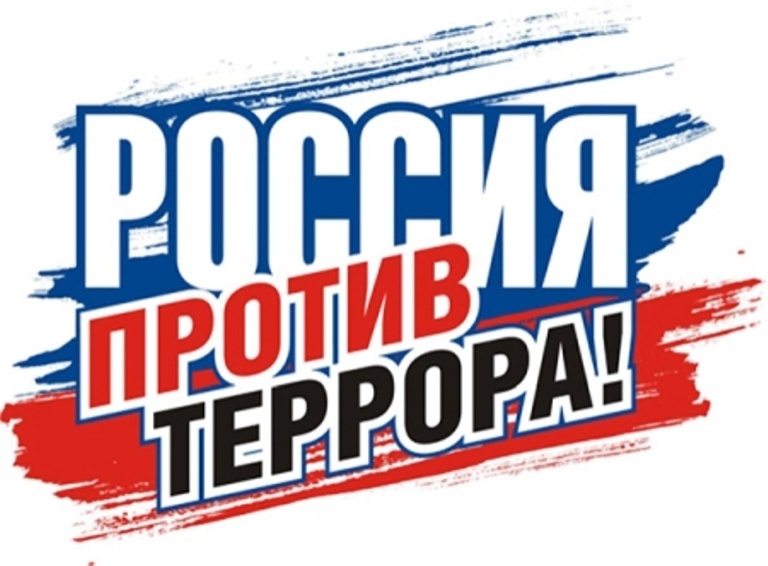 Сценарий классного часа "Терроризм - угроза обществу".Цель:  сформировать у обучающихся  представление о терроризме, как об опасности для всего человечества.Задачи: 1. Акцентировать внимание обучающихся  на необходимости проявления бдительности с целью профилактики совершения террористических актов.2. Содействовать формированию толерантности и профилактики межнациональной розни и нетерпимости.3. Содействовать формированию чувства милосердия к жертвам терактов4. Ознакомить обучающихся  с основными правилами поведения  в условиях терактаОборудование: мультимедийный проектор, экран, компьютер.(видео "5 крупнейших террористических актов" - 04.22)Ведущий 1. Здравствуйте! Сегодня мы поговорим о терроризме.Ведущий 2. На планете Земля не спокойно. На протяжении многих веков на нашей планете происходят различные природные катаклизмы, распри и раздоры, войны. Вследствие чего гибнут люди. В настоящее время над планетой нависла новая страшная и жестокая беда, это терроризм.(Видео "Терроризм" - 00.37)Ведущий 1. Терроризм - это тяжкое преступление, когда организованная группа людей стремится достичь своей цели при помощи насилия.Ведущий 2. Террористы – это люди, которые захватывают в заложники, организуют взрывы в многолюдных местах, используют оружие. Часто жертвами терроризма становятся невинные люди, среди которых есть и дети.Ведущий 1. Термин «терроризм» вошел в употребление еще в конце 18 в. для обозначения репрессивной политики, проводившейся якобинцами в период Великой французской революции.Ведущий 2. В период 1902-1907 гг. террористами в России были осуществлены около 5,5 тысяч террористических актов. Жертвами их стали министры, депутаты Государственной Думы, жандармы, полицейские и прокурорские работники.Ведущий 1. В СССР терроризм до обострения национальных конфликтов был явлением очень редким. Единственный нашумевший случай это взрыв в вагоне московского метро в январе 1977 года, который унес более десяти жизней.Ведущий 2. Наша страна всерьез столкнулась с терроризмом во время “перестройки”. Уже в 1990 году на её территории было совершено около 200 взрывов.Ведущий 1. Сегодня мы имеем место с разгулом террористических организаций, которые стремятся показать свою силу и возможности, а жертвами становятся люди.(видео "8 Самых опасных террористических организаций" - 05.41)Ведущий 2. Теракты омерзительны и гадки,Тупые выходки трусливых подлецов.Больных людей змеиные припадки,Разносчиков воинственных грехов.Ведущий 1. Теракты очень страшное явлениеТеней преступников в мир зыбкости надежд.Теракты – визг закрытого предательства.Теракты – льётся человеческая кровь.Все факты их любого обстоятельстваУничтожают святость и любовь...Ведущий 2. Разгул терроризма – сегодня не только российская, но уже и острейшая международная проблема. Об этом свидетельствуют многие факты. Это чувствуется особенно сегодня. Вспомним недавние террористические акты над Синаем, взрывы во Франции.Ведущий 1. С сожалением приходится признать: мы живем в век терроризма.И поэтому каждый человек - взрослый и ребенок – должен знать сущность терроризма, его истоки и возможные способы защиты от него. Помните – ваша цель остаться в живых.(Видео "Терроризм как не стать его жертвой" - 16.42)Ведущий 2. Дети и взрослые в России и во всем мире должны знать, что с терроризмом необходимо не только бороться, гораздо важнее и эффективнее предупреждать его возникновение. Только объединившись, все вместе мы сможем противостоять терроризму, не только национальному, но и международному.Ведущий 1. Совсем недавно нашу страну потряс террористический акт, связанный с подрывом самолета над Синайским полуостровом.Ведущий 2. Мы отдаём дань памяти всем погибшим в террористических актах, всем тем кто погиб при исполнении служебного долга спасая детей, женщин, раненых, своих товарищей, мирный труд и спокойный сон граждан.Ведущий 1. Почтим их память минутой молчания.Минута молчания.(видео "Самолет" - 03.04)Ведущий 2. Бояться терроризма нельзя, потому что жизнь под страхом очень тяжела и именно этого добиваются террористы, но нужно быть в любой ситуации бдительным и осторожным.Ведущий 1. Всё мирное население планеты надеется, что когда-нибудь это закончится и слово «терроризм» исчезнет из словаря навсегда.Важно помнить, что это глобальная проблема человечества, бороться с ней надо сообща.Ведущий 2. Мы обязаны помнить. Помнить, чтобы разделить боль ни в чем не повинных жертв.Ведущий 1. Помнить, чтобы не допустить такой трагедии. Помнить, чтобы рассказать своим детям и внукам, как сейчас наши деды рассказывают нам о войне.Ведущий 2. Терроризм это и есть война, которую можно победить, если объединить все силы нации против террора.(видео "Для патриотов великой России" - 04.30)На этом наш классный час подошел к концу.Спасибо за внимание! Берегите себя!До свидания!